Matter, Properties and ChangeReview for Assessment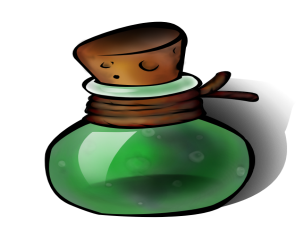 True or False1.  Chemical changes only happen in labs  					FALSE2.  Chemical changes are irreversible (cannot be undone)			TRUE3.  Gases have a definite shape and volume					FALSE4.  Solids have a definite shape and volume					TRUE5.  All substances melt at the same temperature				FALSE6. All substances boil at the same temperature				FALSE7.  Density describes the relationship between volume and mass                  TRUE8.  Water is the most common solvent 					TRUE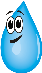 (Used to dissolve other substances)9.  Most substances contract (become smaller) when heated		TRUE(think cooking a hotdog over a fire)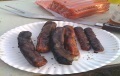 10. Liquids change their shape by flowing					TRUE11. When heat is added, a solid can become a liquid			TRUEMultiple Choice  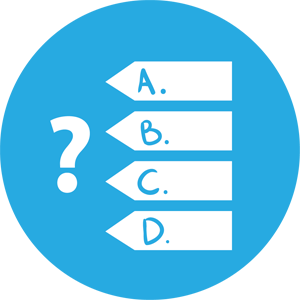 1.  Matter takes up:  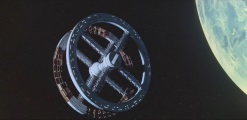 a.  space and temperatureb.  mass and spacec.  heat and temperatured.  space and heat2.  All living and non-living things are made up of a combination of  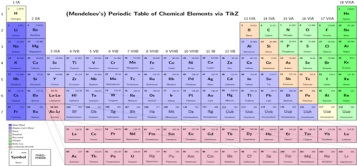 a.  liquidsb. metalsc.  elementsd.  gases3.  Molecules of a substance are farthest apart from each other in which state of matter?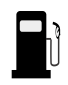 a.  gasb.  liquidc.  solidd.  crystal4.  Compared to gases, liquids are not easily compressed because particles of a liquid 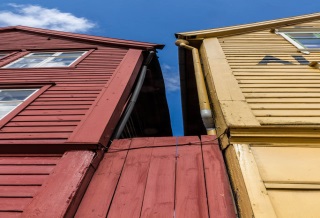 a.  are smaller and lighterb.  are moving fasterc.  have a crystal structured.  are closer together5.  All atoms of the same _____________have the same propertiesa.  mixtureb.  elementc.  compoundd.  solution6.  The temperature at which a liquid becomes a gas is the _________________point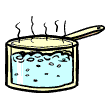 a.  naturalb.  chemicalc.  physicald.  boiling7.  All matter is made up of extremely small particles called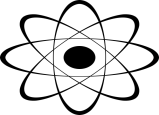 a.  nanospecksb.  atomsc.  dustd.  mass8.  The three basic states of matter are:  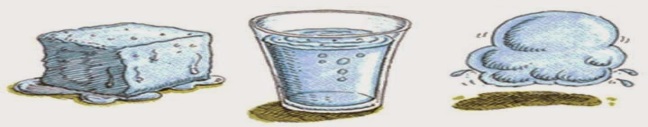 a.  solid, gel, liquidb.  air, water, landc.  gel, liquid, gasd.  solid, liquid, gas9.  A stubstance in a solid state has atoms that are:  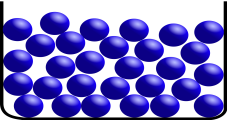 a.  packed close togetherb.  flow in a contained spacec.  moving freelyd.  large enough to see10.  Most substances can exist as a solid, liquid or gas depending on: 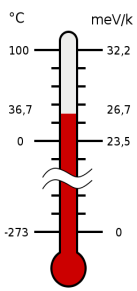 a.  volumeb.  temperaturec.  massd.  density11.  All substances have properties that can be classified as either:a.  force or motion propertiesb.  physical or chemical propertiesc.  hot or cold propertiesd.  stable or unstable properties12.  Density describes the relationship between: 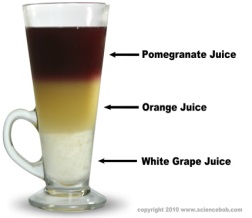 a.  velocity and volumeb.  volume and massc.  weight and volumed.  mass and weight13.  Which substance has a definite shape and definite volume?a.  plasmab.  solidc.  liquidd.  gas14.  Chemical changes____________________  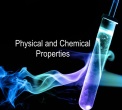 a.  have irregular shapesb.  are irreversiblec.  happen only in labsd.  made atoms growBelow is a list of properties. Write a P by the physical, and a C by the chemical properties.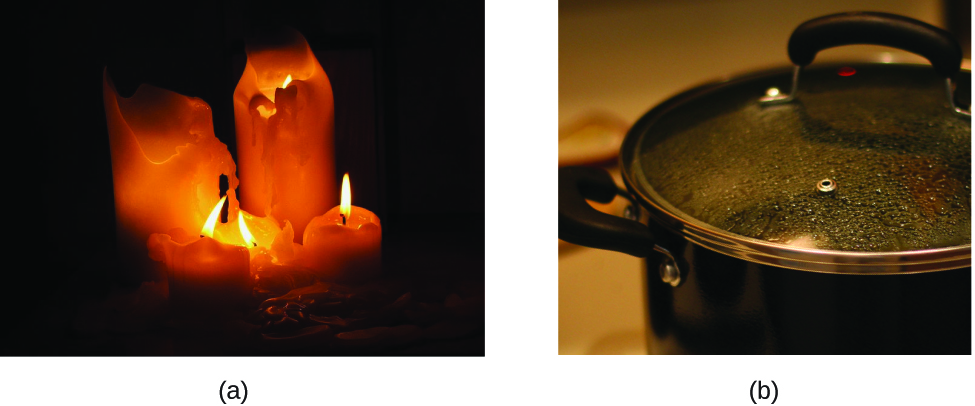 Shape		_____  P                     Density	______PFammability	_____ C                      Solubility	______PBoiling Point 	_____	P	        Reactivity	______CBelow is a list of changes. Write a P by the physical changes, and a C by the chemical changes.Bending a wire		_____	P	Decomposing leaves		______CBaking a cake			_____C	Breaking a glass		______PBurning wood			_____	C	Hammering a nail		______PA nail rusting			______CDescribe how a mercury thermometer records temperature changes, and explain why alcohol is better than water for use in thermometers. (10 points)(Use and underline the following vocabulary words in your answer:  expand, heat, cool, atoms, rise, fall, energy)